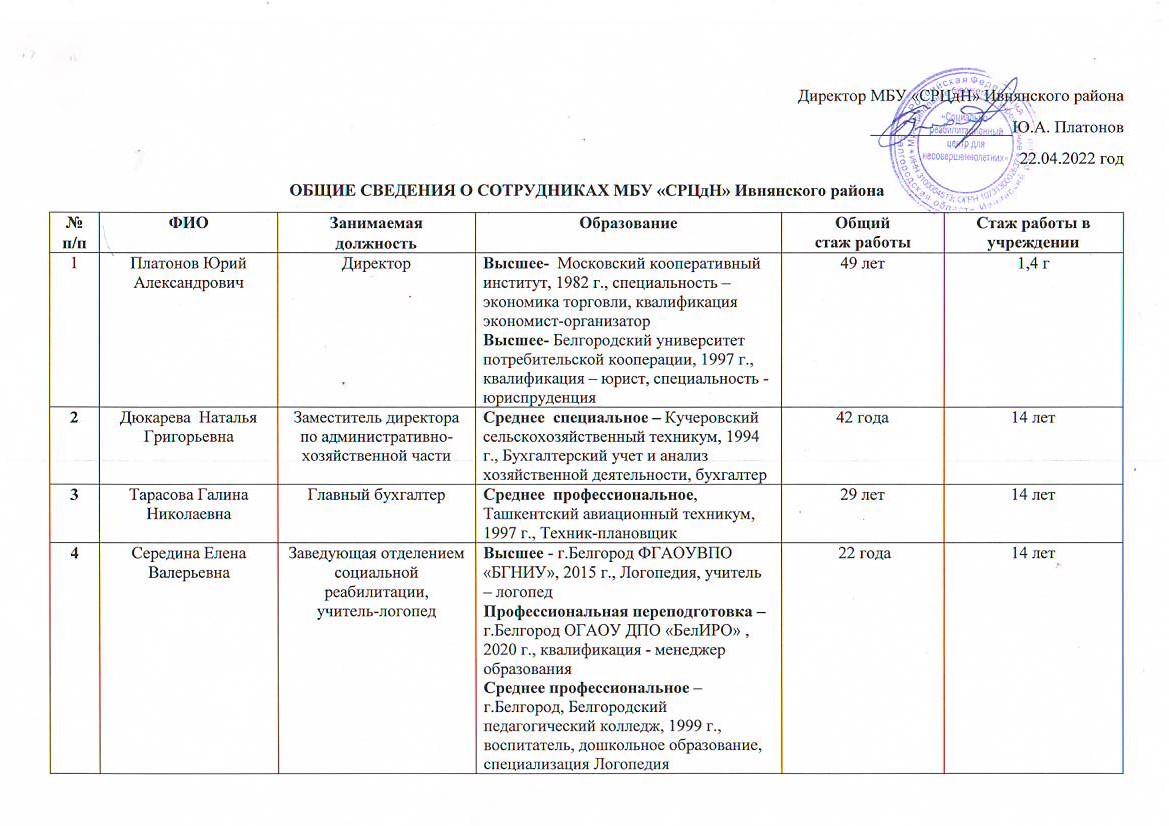 5Сафонова Наталья ВалерьевнаЗаведующая отделением социального сопровождения «Семья» с социальной гостиницей,педагог-психологВысшее- г.Белгород БГУ, 1997 г., дошкольная педагогика и психология, преподаватель педагогики и психологии.Среднее специальное – Белгородское педагогическое училище №1, 1995 г., воспитатель в дошкольных учреждениях, дошкольное образование.26 лет14 лет6Севрюкова Наталья ВикторовнаСпециалист по торгамСреднее профессиональное –Старооскольский кооперативный техникум. Бухгалтер - аудитор20 лет2 года7БабынинаТатьяна НиколаеваВоспитательВысшее - г.Белгород БГНИУ, 2015г. – учитель биологии.Среднее профессиональное – Обоянское педагогическое училище 1998г., воспитатель в дошкольных учреждениях, по специальности -  воспитатель16 лет12 лет8Белых Татьяна АлексеевнаВоспитательСреднее специальное – Белгородское педагогическое училище №1, 1991 г., дошкольное воспитание, по специальности воспитатель детского сада с правом обучения английского языка30 лет14 лет9Белых Татьяна АндреевнаВоспитательВысшее - г.Белгород БГУ, 1999г.,  учитель начальных классов с дополнительной специальностью воспитатель дошкольных учреждений22 г8 лет10Дюкарева Марина СергеевнаВоспитательСреднее специальное – Яковлевское педагогическое училище, 1991 г., дошкольное воспитание, воспитатель в дошкольном учрежденииВысшее – БГНИУ г.Белгород, 2013 г., Специалист по социальной работе, социальная работа30 лет8 лет11Корниенко Тамара АлександровнаВоспитательВысшее БГНИУ г.Белгород, 2013г., Психология. Психолог, преподаватель психологии 7 лет 5 года12КудрявцеваТатьяна АнатольевнаВоспитательСреднее специальное – Обоянский педагогический колледж, 2006 г., воспитатель детей дошкольного возраста, дошкольное образование25 л14 лет13Медведева Анжела МихайловнаВоспитательСреднее специальное – ГОУ СПО Яковлевское педагогическое училище, 1992 г., дошкольное воспитание, воспитатель в дошкольном учреждении29 лет14 лет14Савкова Оксана ЮрьевнаВоспитательСреднее специальное – ГОУ СПО Яковлевское педагогическое училище, 2005 г., дошкольное воспитание, воспитатель в дошкольном учреждении15 лет14 лет15Свириденко Вячеслав ИвановичВоспитательВысшее -  г.Белгород. БГПИ им. Ольминского, 1994 г., учитель географии и биологии средней школы30 лет14 лет16Свириденко Елена НиколаевнаВоспитательВысшее - г.Белгород. БГПИ им. Ольминского, 1994 г., учитель географии и биологии средней школы27 лет12 лет17Сергеева Людмила СергеевнаВоспитательСреднее специальное - Обоянский педагогический колледж, 2006 г., воспитатель детей дошкольного возраста, дошкольное образование34 г13 лет18Черкашина Надежда АлександровнаВоспитательСреднее профессиональное – г.Курск Курский педагогический колледж, 2005г., учитель начальных классов. Высшее – г.Курск. Курский государственный .университет., 2007г., учитель начальных классов16 лет4 года19ЧеркашинаОльга ЕгоровнаПедагог – психологВысшее – г.Белгород БГПИ им. Ольминского 1998 г, дошкольная педагогика и психология, преподаватель педагогики и психологииСреднее специальное - Белгородское педагогическое училище №1, 1981г., воспитатель в дошкольных  учреждений,  дошкольное образование38 лет14 лет20Тарасова Елена АлександроваСоциальный педагогВысшее - г.Белгород. БГПИ им. Ольминского, 1989 г., учитель английского и немецкого языка34 г14 лет21Кременева Светлана ВикторовнаСоциальный педагогВысшее г. Белгород БГУ, 1998г., учитель математики и информатики, математика22 год11 лет22Барахтянская Екатерина ВладимировнаСоциальный педагогВысшее – г. Белгород,  БГУ 2007 г. – учитель русского языка и литературы, социальный педагог по специальности – социальная педагогика14 лет14 лет23РодионоваВалентина ВасильевнаПедагог дополнительного образованияСреднее специальное - Обоянское педагогическое  училище, 1978 г., воспитатель детей дошкольного возраста, дошкольное образование43 года14 лет24 Самборская Лилия АнатольевнаМузыкальный руководитель Среднее специальное – Сорокское педагогическое училище им.Б.Главака.1986 г., музыкальное воспитание32 года14 лет25Петрова Снежана МарселевнаФельдшерСреднее профессиональное -  г.Белгород. Медицинский колледж БелГУ, 2008 г. фельдшер.  Лечебное дело.13 лет7 лет26Михайлова Нина Петровна ФельдшерСреднее профессиональное – Медицинский колледж  БГУ, 2005 г, фельдшер, Лечебное дело.40 лет2 года27 Барахтенко Сергей МихайловичСистемный администратор Высшее-  Белгородский университет потребительской кооперации, Социальная работа, 2007 г.9 лет 1 г28Крамская Светлана ЭдуардовнаСпециалист по социальной работеВысшее – г.Белгород БГНИУ, 2017 г,   Социальная работа4 года3 года29Шкидина Людмила ИвановнаСпециалист по социальной работеВысшее – Ворошиловоградский государственный педагогический  институт, 1977 г.,  учитель математики средней школы.49 лет14 лет30Рындин Валерий ВасильевичВодитель автомобиляСреднее – Шуйский автотранспортный комбинат,1975 г,  шофер.49 лет14 лет31Рындина Нина ИвановнаКладовщикСреднее профессиональное – г.Белгород, Кулинарное училище №4, 1976  г.,  повар.44 года14 лет32Авершин Александр ВалерьевичВодитель автомобиляДОСААФ г.Белгород 1987 г. , водитель31 год14 лет33Александрова Тамара ВикторовнаРабочий по стирке и ремонту одеждыБелгородское среднее профессионально-техническое училище управление торговли, 1985г., продавец31 год1 год34Желябовская Наталья ГригорьевнаПомощник воспитателяСреднее специальное – Белгородское медицинское училище, 1988 г., фельдшер34 года5 лет35Медведева Любовь НиколаевнаПомощник воспитателяСреднее специальное – Белгородское медицинское училище, 1987г., медицинская сестра34 года3 года36Таранова Вера НиколаевнаПомощник воспитателяСреднее  специальное  –  г.Белгород. секретарь референт, 1997 г.22 г7 лет37Тарасова-Некурюк Валентина МихайловнаПомощник воспитателяСреднее27 лет14 лет38Рядинская Светлана ВалерьевнаСторож- вахтерСреднее профессиональное  - Обоянский библиотечный колледж, 1997 г,. библиотекарь-технолог10 лет2 года39Жигаева Наталья АлексеевнаПомощник воспитателяСреднее профессиональное Профессионально-техническое училище №20 г. Белгород, 1991 г. маляр-штукатур19 лет2 года 40Беликова Галина НиколаевнаПоварСреднее профессиональное - Белгородское среднее профессионально-техническое училище управление торговли, повар 4 разряда38 лет3 года41Рядинская Наталья ПетровнаПоварНачальное профессиональное – г.Обоянь  ГОУ НПО, 2005 г., повар кондитер.15 лет14 лет42Саакян Лиана Бенияминовна  Сторож- вахтер Среднее профессиональное Таширское СПТУ №66, 1992 г, Швея-мотористка 3 разряда20 лет 10 л43Ровинская Лидия ПетровнаУборщик служебных помещенийСреднее 53 года14 лет44Бендикова Валентина ИвановнаПомощник воспитателя Среднее профессиональное  - Обоянский библиотечный колледж, 2008 г,. повар - кондитер11 лет2 года45Цуканова Татьяна ИвановнаПодсобный рабочий по кухнеСреднее  специальное – Харьковский электротехникум связи,1985 г., техник электросвязи35 лет6 лет46Черкашин Владимир ФедоровичСлесарь – сантехникСреднее техническое – г. Шебекино ПУ  № 2 , 1981г., машинист компрессовщик вакумных и холодильных установок37 лет10 лет47Портненко Нина ИвановнаСторож - вахтерСреднее профессиональное – г.Белгород. Техническое училище №1.1979г., монтажник сборщик аппаратуры проводной связи39 лет12 л48Солодовникова Елена ИвановнаСторож - вахтерСреднее профессиональное –  г.Белгород профессиональное училище № 6 г., 1979 г. печатник высокой печати28 лет3 года49Глебова Елена ВасильевнаФельдшерСреднее профессиональное –  Льговское медицинское училище, 1999 год, фельдшер23 год1,9 года50Пономарева Наталья ИвановнаПодсобный рабочийСреднее профессиональное –Старооскольский кооперативный техникум Белгородского ОПС, 1982 г., товаровед.40 лет1, 8 года51Чуркина Валентина Владимировна Сторож - вахтерВысшее - Белгородский технологический институт строительных материалов, 1990 г., Химическая технология керамики и огнеупоров 321 г52Кречун Елизавета АлексеевнаУборщик служебных помещенийСреднее 361 г53КармазинаЛилия СергеевнаСпециалист по социальной работеВысшее -  НИУ «БелГУ», 2013 г., Менеджмент организации.4 мес.3 мес.54Емельянова  Нонна ВикторовнаДезинфекторВысшее – Московский институт права, 2002 г., экономист.Второй Ленинградский индустриально-педагогический техникум, 1994 г., преподаватель-организатор физической культуры.31 г.-